§172.  DefinitionsAs used in this chapter, unless the context otherwise indicates, the following terms have the following meanings.  [PL 2007, c. 563, §1 (NEW).]1.  Airport authority.  "Airport authority" means a quasi-municipal entity formed and chartered pursuant to this chapter to operate an airport and provide air transportation services.[PL 2007, c. 563, §1 (NEW).]2.  Airport sponsor.  "Airport sponsor" means a municipality, county or group of municipalities or counties that owns and operates an airport and accepts funds or property from the FAA.[PL 2007, c. 563, §1 (NEW).]3.  Board of directors or board.  "Board of directors" or "board" means the board of directors of an airport authority.[PL 2007, c. 563, §1 (NEW).]4.  Charter.  "Charter" means a private and special law or a series of private and special laws that establishes an airport authority and defines its responsibilities and authority.[PL 2007, c. 563, §1 (NEW).]5.  Charter territory.  "Charter territory" means the territorial limits of an airport authority as defined in its charter.[PL 2007, c. 563, §1 (NEW).]6.  Director.  "Director" means a member of the board.[PL 2007, c. 563, §1 (NEW).]7.  Founding entity.  "Founding entity" means any municipality or county that has on its own or together with one or more other municipalities or counties developed an airport authority proposal for approval under this chapter.[RR 2007, c. 2, §1 (COR).]SECTION HISTORYRR 2007, c. 2, §1 (COR). PL 2007, c. 563, §1 (NEW). The State of Maine claims a copyright in its codified statutes. If you intend to republish this material, we require that you include the following disclaimer in your publication:All copyrights and other rights to statutory text are reserved by the State of Maine. The text included in this publication reflects changes made through the First Regular and First Special Session of the 131st Maine Legislature and is current through November 1. 2023
                    . The text is subject to change without notice. It is a version that has not been officially certified by the Secretary of State. Refer to the Maine Revised Statutes Annotated and supplements for certified text.
                The Office of the Revisor of Statutes also requests that you send us one copy of any statutory publication you may produce. Our goal is not to restrict publishing activity, but to keep track of who is publishing what, to identify any needless duplication and to preserve the State's copyright rights.PLEASE NOTE: The Revisor's Office cannot perform research for or provide legal advice or interpretation of Maine law to the public. If you need legal assistance, please contact a qualified attorney.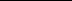 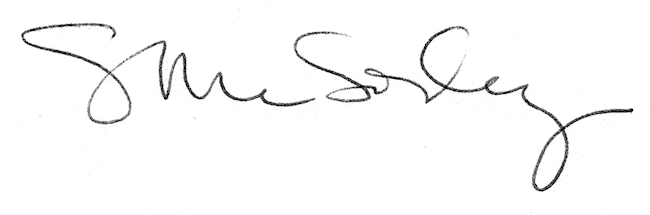 